Сумська міська радаVІІI СКЛИКАННЯ               СЕСІЯРІШЕННЯвід                       2021 року №       -МРм. СумиРозглянувши звернення громадянки, надані документи, відповідно до статті 12, частини третьої статті 20, пункту «в» частини першої статті 121 Земельного кодексу України, статті 50 Закону України «Про землеустрій», частини четвертої статті 15 Закону України «Про доступ до публічної інформації», ураховуючи протокол засідання постійної комісії з питань архітектури, містобудування, регулювання земельних відносин, природокористування та екології Сумської міської ради від 28.10.2021 № 39, керуючись пунктом 34 частини першої статті 26 Закону України «Про місцеве самоврядування в Україні», Сумська міська рада ВИРІШИЛА:Відмовити Білокоз Тетяні Олексіївні у наданні дозволу на розроблення проекту землеустрою щодо відведення у власність земельної ділянки                                    за адресою: на території колишнього садівничого товариства                      «Монтажник-Тополя» (Піщанський старостинський округ), ділянка № 71, орієнтовною площею 0,8 га, для індивідуального садівництва у зв’язку з невідповідністю місця розташування земельної ділянки вимогам чинних нормативно-правових актів: частині третій статті 20 Земельного кодексу України, якою визначено, що категорія земель та вид цільового призначення земельної ділянки визначаються в межах відповідного виду функціонального призначення території, передбаченого затвердженим комплексним планом просторового розвитку території територіальної громади або генеральним планом населеного пункту, у зв’язку з відсутністю таких планів;пункту «в» частини першої статті 121 Земельного кодексу України, згідно з якою громадяни України мають право на безоплатну передачу їм земельних ділянок із земель державної або комунальної власності для індивідуального садівництва в розмірі не більше 0,12 га, у зв’язку з тим, що у клопотанні заявниці зазначена орієнтовна площа земельної ділянки 0,8 га.Сумський міський голова                                                                     О.М. ЛисенкоВиконавець: Клименко Ю.М.Ініціатор розгляду питання - постійна комісія з питань архітектури, містобудування, регулювання земельних відносин, природокористування та екології Сумської міської радиПроєкт рішення підготовлено Департаментом забезпечення ресурсних платежів Сумської міської радиДоповідач – Клименко Ю.М.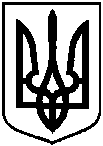 Проєктоприлюднено «___»______________2021 р.Про відмову Білокоз Тетяні Олексіївні у наданні дозволу                                                                                                                                                                                                                                                                                                                                                                                                                                                                                                      на розроблення проекту землеустрою щодо відведення у власність земельної ділянки за адресою:                     на території колишнього садівничого товариства «Монтажник-Тополя» (Піщанський старостинський округ), ділянка № 71, орієнтовною площею 0,8 га